برگ راهنمای درس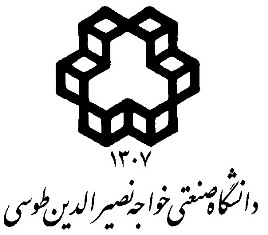 عنوان درس ژئودزی فیزیکی پیشرفته تعداد واحد: 3 واحدنام استاد: مهدی روفیان نایینیمطالبی که هر هفته در کلاس مورد بحث قرار خواهد گرفت (به همراه شماره صفحات مربوط از مرجع)فعالیت های عملیسال تحصیلی 98 - 1397، نیمسال  اولسال تحصیلی 98 - 1397، نیمسال  اولدانشکده مهندسی نقشه برداریپست الکترونیک: .mraoofian@kntu.ac.irزمان تدریس: یکشنبه و سه شنبه ساعت 15-17کارشناسان درس:                پست الکترونیک:                                                 تلفن:خلاصه درس و هدف آن:درس ژئودزی فیزیکی پیشرفته به بررسی روشهای مدلسازی میدان ثقل زمین و تعیین سطوح مبنا میپردازد. این درس با مروری بر مباحث تئوری پتانسیل آغاز شده وسپس کابرد این مباحث تئوری در مورد میدان ثقل زمین ارائه خواهد شد. مرجع اصلی:Moritz, H., (1980), Advanced physical Geodesyمراجع کمک درسی:ارزشیابی:فعالیت عملی: ندارد آزمون میان ترم: ندارد آزمون نهایی: 12 نمره سایر: 8 (تمارین کلاسی+ارائه پروژه تحقیقاتی)هفتهعنوانشرحمنبع1مروری بر مفاهیم تئوری پتانسیل در این بخش مبانی تئوری جاذبه نیوتن برای اجسام مرور میگردد. سپس مفهوم میدانهای برداری و توابع پتانسیل، سطوح همپتانسیل و خطوط نیرو بیان میشود. در پایان قضایایی از تئوری پتانسیل با کاربرد در ژئودزی فیزیکی مطرح میشود.1-صفری، 1392، ژئودزی فیزیکی2- جزوه کلاسی3. Sanso et al, 2011, Geoid Determination4. Vanicek and Krakiwsky, 1987, Geodesy the concept5. Moritz, 1980, Advanced physical Geodesy2حل معادلهی لاپلاس و تفسیر جواب حاصل از آندر این بخش حل معادله لاپلاس در سیستم مختصات کروی مطرح شده و توابع هارمونیک و ویژگیهای آنها مرور میشود. 1-صفری، 1392، ژئودزی فیزیکی2- جزوه کلاسی3. Sanso et al, 2011, Geoid Determination4. Vanicek and Krakiwsky, 1987, Geodesy the concept5. Moritz, 1980, Advanced physical Geodesy3مروری بر مفاهیم آنالیز تابعی و کابرد آن در ژئودزی فیزیکیدر این بخش مفاهیم فضاهای برداری و تابعی، توابع پایه، استقلال و وابستگی آنها مورد بررسی قرار میگیرد. فضاهای نرمدار و فضاهای ضرب داخلی تعریف شده و ارتباط آن با جواب معادله لاپلاس و مدلسازی میدان ثقل مطرح میگردند. 1-صفری، 1392، ژئودزی فیزیکی2- جزوه کلاسی3. Sanso et al, 2011, Geoid Determination4. Vanicek and Krakiwsky, 1987, Geodesy the concept5. Moritz, 1980, Advanced physical Geodesy4تابعکهای میدان ثقل و ارتباط آن با معادله لاپلاسدر این بخش انواع مشاهدات ژئودتیکی و ارتباط تابعی آنها با میدان ثقل مطرح شده و سپس خطیسازی معادلات مشاهدات بیان میگردند. در پایان ارتباط این معادلات و مسائل مقدار مرزی در ژئودزی فیزیکی مورد بررسی قرار میگیرد. 1-صفری، 1392، ژئودزی فیزیکی2- جزوه کلاسی3. Sanso et al, 2011, Geoid Determination4. Vanicek and Krakiwsky, 1987, Geodesy the concept5. Moritz, 1980, Advanced physical Geodesy5میدان ثقل نرمال وروشهای تعیین پارامترهای هندسی بیضوی مرجعدر این قسمت رابطهی ریاضی میدان ثقل بیضوی دورانی مطرح شده و نحوه حل مسئله مقدار مرزی برای بیضوی بیان میگردد. سپس با استفاده از روابط به دست آمده نحوه تعیین پارامترهای بهترین بیضوی برای زمین ارائه میگردد. در پایان میدان ثقل نرمال سومیگلیانا-پیزتی معرفی خواهد شد. 1-صفری، 1392، ژئودزی فیزیکی2- جزوه کلاسی3. Sanso et al, 2011, Geoid Determination4. Vanicek and Krakiwsky, 1987, Geodesy the concept5. Moritz, 1980, Advanced physical Geodesy6مسائل مقدار مرزی ژئودتیکدر این قسمت مفهوم مسائل مقدار مرزی در ژئودزی فیزیکی مطرح شده و ارتباط آن با معادله لاپلاس و مشاهدات ژئودتیکی بیان میگردد.1-صفری، 1392، ژئودزی فیزیکی2- جزوه کلاسی3. Sanso et al, 2011, Geoid Determination4. Vanicek and Krakiwsky, 1987, Geodesy the concept5. Moritz, 1980, Advanced physical Geodesy7مسائل استوکس و هوتیندر این بخش حل مسائل مقدار مرزی استوکس و هوتین برای تعیین ژئوئید و سطوح همپتانسیل زمین بررسی میشود. سپس انتگرالهای استوکس و هوتین معرفی شده و نحوه حل عددی این انتگرالها بیان میگردد. 1-صفری، 1392، ژئودزی فیزیکی2- جزوه کلاسی3. Sanso et al, 2011, Geoid Determination4. Vanicek and Krakiwsky, 1987, Geodesy the concept5. Moritz, 1980, Advanced physical Geodesy8تصحیح توپوگرافی و روشهای نوین در زمینه انجام این تصحیحدر این بخش اثرات توپوگرافی در مسائل استوکس و هوتین مطرح شده و روشهای مختلف در محاسبه اثرات جاذبه توپوگرافی ارائه میگردند. 1-صفری، 1392، ژئودزی فیزیکی2- جزوه کلاسی3. Sanso et al, 2011, Geoid Determination4. Vanicek and Krakiwsky, 1987, Geodesy the concept5. Moritz, 1980, Advanced physical Geodesy9تئوری مالدونسکیدر این قسمت تئوری مالدونسکی به عنوان تعمیم تئوری استوکس در تعیین شکل زمین ارائه گردیده و در ادامه مفاهیم تلوروئید و شبه ژئوئید به عنوان سطوح مبنای ارتفاعی بیان میشود. سپس مسئلهی مفدار مرزی مالدونسکی به عنوان یک مسئله مقدار مرزی مورب پایهریزی میگردد.1-صفری، 1392، ژئودزی فیزیکی2- جزوه کلاسی،3. Sanso et al, 2011, Geoid Determination4. Vanicek and Krakiwsky, 1987, Geodesy the concept5. Moritz, 1980, Advanced physical Geodesy10معادلات انتگرالی در مسئله مالدونسکیدر این قسمت حل مسئله مالدونسکی از طریق اتحاد سوم گرین بیان گردیده و معادله انتگرالی مربوط به آن محاسبه میشود. سپس خلاصهای از معادلات انتگرالی فردهولوم و نحوه حل آنها بیان شده و در نهایت شرط وجود جواب در مسئله مالدونسکی ارائه خواهد شد. 1-صفری، 1392، ژئودزی فیزیکی2- جزوه کلاسی3. Sanso et al, 2011, Geoid Determination4. Vanicek and Krakiwsky, 1987, Geodesy the concept5. Moritz, 1980, Advanced physical Geodesy11مسئله مقدار مرزی مالدونسکی و حل آندر این قسمت مسئله مقدار مرزی مالدونسکی و معادلات ریاضی حاکم بر آن بیان شده و حل این مسئله در سیستم مختصات کروی ارائه خواهد شد. 1-صفری، 1392، ژئودزی فیزیکی2- جزوه کلاسی3. Sanso et al, 2011, Geoid Determination4. Vanicek and Krakiwsky, 1987, Geodesy the concept5. Moritz, 1980, Advanced physical Geodesy12میدان ثقل جهانی و محلی و مدلهای ژئوپتانسیلدر این قسمت مدلهای ژئوپتانسیل به عنوان مدلهای جهانی میدان ثقل، ارائه میگردند. ویژگیهای این مدلها، نحوه کار با آنها و همچنین نحوه دسترسی به دادههای مربوط به این مدلها بیان خواهد شد.  مدل EGM96 و EGM2008 و همچنین نرم افزار GradLab که محاسبات این مدلها را انجام میدهند معرفی میگردد.1-صفری، 1392، ژئودزی فیزیکی2- جزوه کلاسی،3. Sanso et al, 2011, Geoid Determination4. Vanicek and Krakiwsky, 1987, Geodesy the concept5. Moritz, 1980, Advanced physical Geodesy13روش بسط به توابع پایهی محلیدر این قسمت مفهوم مدلسازی محلی میدان ثقل بیان گردیده و روشهای مختلف در حل این مسئله مورد بررسی قرار خواهد گرفت. روش بسط به توابع پایه و همچنین روش هارمونیکهای کلاه کروئ بررسی میگردند. 1-صفری، 1392، ژئودزی فیزیکی2- جزوه کلاسی3. Sanso et al, 2011, Geoid Determination4. Vanicek and Krakiwsky, 1987, Geodesy the concept5. Moritz, 1980, Advanced physical Geodesy14روش بسط به توابع پایهی محلیدر این قسمت مفهوم مدلسازی محلی میدان ثقل بیان گردیده و روشهای مختلف در حل این مسئله مورد بررسی قرار خواهد گرفت. روش بسط به توابع پایه و همچنین روش هارمونیکهای کلاه کروئ بررسی میگردند. 1-صفری، 1392، ژئودزی فیزیکی2- جزوه کلاسی3. Sanso et al, 2011, Geoid Determination4. Vanicek and Krakiwsky, 1987, Geodesy the concept5. Moritz, 1980, Advanced physical Geodesy14آزمون نهاییشامل سوالات تشریحی از مباحث تدریس شده در کلاس میباشدکلیه مباحث تدریس شده در طول ترمتمرین و سمیناردر طول ترم و برای هر یک از مباحثی که در کلاس تدریس میگردند، تمرینهایی داده شده که برخی نیاز به حل عددی یا تحلیلی دارند و برخی نیازمند تحقیق و جستجو در اینترنت میباشد. تمامی تمارین پس از امتحان نهایی به استاد تحویل داده میشود. در روز تحویل تمرین دانشجو باید حضور داشته و به سوالات استاد در مورد تمارین و منابع استفاده شده در یافتن جواب آنها پاسخ دهد. (8 ساعت)پروژهپروژه کلاسی شامل آمادهسازی یک گزارش در مورد زمینه تحقیقاتی در ژئودزی فیزیکی است که یا توسط استاد درس انتخاب شده و یا دانشجو موضوع را به دلخواه و با تایید استاد انتخاب میکند. پس از گذراندن امتحان نهایی موضع انجام شده توسط دانشجو برای استاد درس ارائه میگردد و از دانشجو در مورد تحقیق صورت گرفته سوال میگردد (12 ساعت)سایر